驻外财务部长岗位职责（驻江浙、一年后可调回长春）组织部门人员分解年度经营指标并进行有效执行根据分管领导下达的年度经营计划指标，每年年初组织部门人员制订本年度工作计划，经分管领导审批后执行。负责落实及实施各项经营指标和工作计划完成。对部门员工的年度经营计划进行平衡与协调。规章制度管理制定公司各项财务核算及管理制度、内部控制管理、成本费用控制管理和考核办法。各项制度审批通过后组织实施、监督，确保公司资产安全、有效地运作。将规章制度交公司管理部备案。财务预算及费用控制管理根据公司有关制度，组织有关部门编制财务预算并汇总，上报总经理审批后组织实行。每月组织修订财务预算、资金预算。依据预算审批费用及资金支付。每月编制预算执行情况报表。会计核算组织进行会计核算和账务处理、组织出具财务报表。审核会计账目、重要会计凭证，确保会计报表客观公允；计提各种准备，提取公积金和利润分配核算。组织盘点货币和其他资产负债，确保账实一致。编制合并会计报表及附注，检查预对外披露财务信息的准确性。根据上市公司信息披露及财务分析合理性，协助财务总监核对财务报表及分析数据并组织修正。财务分析定期或不定期地组织进行财务分析，提交财务分析报告，为公司决策提供依据。为公司绩效管理、销售管理、成本管理等重要管理事务组织提供财务分析数据。对新投资项目做好财务预测与风险分析。参与公司重大财务问题的决策，提出意见或建议。财务监督工作根据内部控制制度及预算制度，组织实施财务监督，确保公司各项业务在受控的情况下运行。资产管理工作组织落实往来账目的核对工作，定期组织清理应收款项。组织各项资产的盘点，避免资产流失，减少资产毁损。疏通融资渠道及资金管理根据公司的指示，做好资金筹集、供应和使用管理工作。依据公司对日常资金的需求量，协助总经理寻找融资渠道，疏通融资渠道。与银行建立正常的信贷、结算关系，满足公司经营运作中的资金需求。依据国家及公司资金管理制度，管理货币资金的收、支、存。税收管理做好税收筹划。审核税务申报表。处理好和税务部门关系。财务部费用控制管理。按照公司年度费用预算，严格控制各项行政费用支出及确认费用分摊范围。按月分摊各项费用，如话费、办公用品等。部门内部管理负责定期或不定期对部门员工进行工作技能知识培训，提高员工工作效率及任职能力。管理部门内部事务，控制部门费用支出协助人力资源部做好部门员工的绩效考核工作安排部门各项工作，调配与协调人员并配合协作部门。领导交办的其他工作认真、及时完成领导交办的其他工作。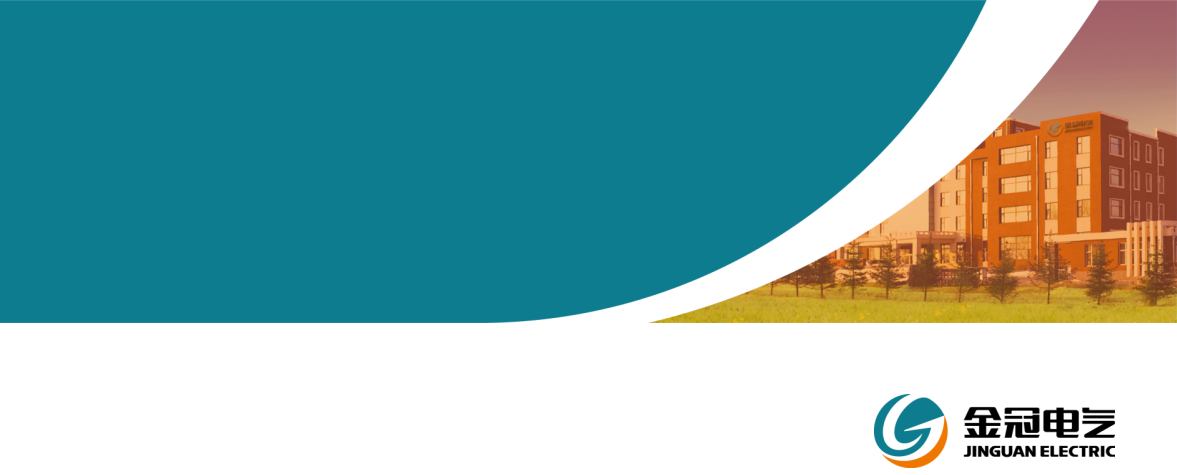 